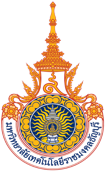 ตอนที่ 1 ข้อมูลทั่วไป 1) ประวัติส่วนตัว1. ชื่อ – สกุล ................................................................................................................................................2. ตำแหน่ง ...................................................................................................................................................    คณะ.........................................................................................................................................................    3. วัน/เดือน/ปี เกิด …………………………………………….. อายุ ..............ปี 4. ที่อยู่ปัจจุบัน..............................................................................................................................................5. เบอร์โทรศัพท์ (บ้าน)...........................................................โทรสาร.......................................................... เบอร์โทรศัพท์มือถือ........................................................... E-mail..........................................................6. อายุงาน..................... ปี     (ในมหาวิทยาลัยเทคโนโลยีราชมงคลธัญบุรีที่ยื่นขอรับรับรองจนถึงวันที่เสนอชื่อ)2) ประวัติการศึกษา (เรียงจากสูงสุด)1. สถาบัน............................................................................. ปีที่จบการศึกษา.............................................    วุฒิที่ได้รับ........................................................................ สาขาวิชา........................................................2. สถาบัน............................................................................. ปีที่จบการศึกษา.............................................    วุฒิที่ได้รับ........................................................................ สาขาวิชา........................................................3. สถาบัน............................................................................. ปีที่จบการศึกษา.............................................    วุฒิที่ได้รับ........................................................................ สาขาวิชา........................................................3) ประวัติการทำงาน3.1 ประสบการณ์ทางด้านงานบริหาร (ตั้งแต่อดีต – ปัจจุบัน)3.2 ประวัติการศึกษาดูงาน (ตั้งแต่อดีต – ปัจจุบัน)3.3 ประสบการณ์ในการสอนระดับอุดมศึกษา..................................... ปี4) ผลงานด้านการสอน (5 ปีย้อนหลัง) ** หากมีข้อมูลมากให้จัดพิมพ์เป็นเอกสารแนบ5) ผลงานทางวิชาการ และงานวิจัยที่เกี่ยวข้องกับการเรียนการสอน (5 ปี) ย้อนหลัง ** หากมีข้อมูลมากให้จัดพิมพ์เป็นเอกสารแนบตอนที่ 2 ผลงานที่สอดคล้องกับองค์ประกอบและมิติตามแนวทางการส่งเสริมคุณภาพการจัดการเรียนการสอนของอาจารย์ในสถาบันอุดมศึกษาของสมาคมเครือข่ายการพัฒนาวิชาชีพอาจารย์และองค์กรระดับอุดมศึกษาแห่งประเทศไทย (ควอท). และมาตรฐานอาจารย์ด้านการเรียนการสอนมืออาชีพมหาวิทยาลัยเทคโนโลยีราชมงคลธัญบุรี (Rajamangala University of Technology Thanyaburi Professional Standards Framework : RMUTT-PSF)  คำชี้แจง ให้ท่านอธิบายการปฏิบัติติงานและผลการดำเนินงานให้เห็นเป็นรูปธรรมที่ชัดเจนเชื่อมโยงให้ครบแต่ละมิติหรือระดับที่ขอรับการประเมินพร้อมทั้งยกตัวอย่างประกอบองค์ประกอบที่ 1 ความรู้ (Knowledge) 1.1 ความรู้ในศาสตร์สาขาวิชาของตน....................................................................................................................................................................................................................................................................................................................................................................................................................................................................................................................................................................................................................................................................................................................................................................................................................................................................................................................................................................................................................................................................................1.2 ความรู้ในศาสตร์การสอนและการเรียนรู้..................................................................................................................................................................................................................................................................................................................................................................................................................................................................................................................................................................................................................................................................................................................................................................................................................................................................................................................................................................................................................................................................................................................................................................................................................................................................องค์ประกอบที่ 2 สมรรถนะ (Competencies) 2.1 ออกแบบและวางแผนการจัดกิจกรรมการเรียนรู้ของผู้เรียนอย่างมีประสิทธิภาพ ......................................................................................................................................................................................................................................................................................................................................................................................................................................................................................................................................................................................................................................................................................................................................................................................................................................................................................................2.2 ดำเนินกิจกรรมการเรียนรู้ได้อย่างมีประสิทธิผล....................................................................................................................................................................................................................................................................................................................................................................................................................................................................................................................................................................................................................................................................................................................................................................................................................................................................................................................................................................................................................................................................................2.3 เสริมสร้างบรรยากาศการเรียนรู้และสนับสนุนการเรียนรู้ของผู้เรียน....................................................................................................................................................................................................................................................................................................................................................................................................................................................................................................................................................................................................................................................................................................................................................................................................................................................................................................................................................................................................................................................................................2.4 วัดและประเมินผลการเรียนรู้ของผู้เรียน พร้อมทั้งสามารถให้ข้อมูลป้อนกลับอย่างสร้างสรรค์ ....................................................................................................................................................................................................................................................................................................................................................................................................................................................................................................................................................................................................................................................................................................................................................................................................................................................................................................................................................................................................................................................................................องค์ประกอบที่ 3 ค่านิยม (Values) 3.1 คุณค่าในการพัฒนาวิชาชีพอาจารย์ และการพัฒนาตนเองอย่างต่อเนื่อง..................................................................................................................................................................................................................................................................................................................................................................................................................................................................................................................................................................................................................................................................................................................................................................................................................................................................................................................................................................................................................................................................................................................................................................................................................................................................3.2 ธำรงไว้ซึ่งจรรยาบรรณแห่งวิชาชีพอาจารย์  ..................................................................................................................................................................................................................................................................................................................................................................................................................................................................................................................................................................................................................................................................................................................................................................................................................................................................................................................................................................................................................................................................................................................................................................................................................................................................ตอนที่ 3 ผลงานการพัฒนานักศึกษา หรือสร้างการเปลี่ยนแปลงที่เกิดขึ้นกับนักศึกษาให้ประสบความสำเร็จจากการจัดการเรียนการสอน มีหลักฐานประกอบ..................................................................................................................................................................................................................................................................................................................................................................................................................................................................................................................................................................................................................................................................................................................................................................................................................................................................................................................................................................................................................................................................................................................................................................................................................................................................ข้าพเจ้าขอรับรองว่าข้อมูลดังกล่าวข้างต้นเป็นความจริงทุกประการ		ขอรับการประเมินและรับรอง ระดับที่ 2 ระดับที่ 3 ระดับที่ 4
ผู้ที่ได้รับการเสนอชื่อ.......................................................................(.......................................................................)วันที่............. เดือน.....................พ.ศ. .............หมายเหตุ :  คณะกรรมการขอสงวนสิทธิ์การพิจารณาปรับแผนการดำเนินงานตามความเหมาะสมวัน เดือน ปีตำแหน่งบริหารหมายเหตุวัน เดือน ปีการศึกษาดูงานหมายเหตุวิชาระดับปริญญาตรีระดับบัณฑิตศึกษาหมายเหตุผลงานทางวิชาการ และงานวิจัยที่เกี่ยวข้องกับการเรียนการสอนปี พ.ศ.